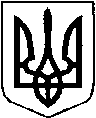 ОПОРНИЙ ЗАКЛАД ЗАГАЛЬНОЇ  СЕРЕДНЬОЇ  ОСВІТИ «хОТЕШІВСЬКИЙ ЛІЦЕЙ» кАМІНЬ – кАШИРСЬКОЇ  МІСЬКОЇ  РАДИ  ВОЛИНСЬКОЇ  ОБЛАСТІПРОТОКОЛ №   2засідання педагогічної ради опорного закладу загальної середньої освіти «Хотешівський ліцей» Камінь-Каширської  міської ради Волинської області від 04.01.2023 р.Голова педагогічної ради – Т. П. РатнюкСекретар педагогічної ради – Т. М. СидорукПрисутні:  36 осіб (список додається)Відсутні: 3.Порядок денний:Про шляхи формування професійних компетентностей учителя НУШ.                                                                                              Готує ЗНВР Бабула Г.  А.Формування предметних компетентностей на уроках української мови та літератури(зарубіжної літератури, біології, хімії, фізики).                                                                  Готують Нечипорук Т.М., Куява К.С.,                                              Христинець Н.А., Птачик Н.М., Глодік М.Ф.Про самооцінювання професійних компетентностей та побудову власної траєкторії подальшого розвитку.                                                                                                         Готує ЗНВР Бабула Г.  А.Про освіту в умовах воєнного стану: адаптація до викликів часу.                                                                           Готує ЗНВР Бабула Г.  А.5.  Чек-лист «Освіта у воєнний час»6.  Про результати роботи психологічної служби закладу та практичного психолога.Готує практичний психолог Сидорук Т.І. 7.  Про педагога соціального як фігуру, що об’єднує заклад, сім’ю, громадскість.Готує соціальний педагог Царук І.М.8.  Про визнання результатів підвищення кваліфікації учителів.9.  Про орієнтовний план підвищення кваліфікації педагогів закладу на 2023 р.Готує ЗНВР Бабула Г.  А.СЛУХАЛИ:Бабулу Галину Адамівну, заступника директора з навчально-виховної роботи ОЗЗСО «Хотешівський ліцей» та його філії,  яка говорила про шляхи формування професійних компетентностей учителя НУШ.1.УХВАЛИЛИ: 1.Інформацію прийняти до відома.2.Посилити роботу вчителям НУШ над вдосконаленням власних професійних компетентностей.СЛУХАЛИ:Нечипорук Тетяну Миколаївну, вчителя української мови та літератури, яка говорила про формування предметних компетентностей на уроках української мови та літератури.Куяву Катерину Сергіївну, вчителя зарубіжної літератури, яка говорила про формування предметних компетентностей на уроках зарубіжної літератури.Христинець Надію Адамівну, вчителя біології, яка говорила про формування предметних компетентностей на уроках біології.Птачик Надію Миколаївну, вчителя хімії, яка говорила про формування предметних компетентностей на уроках хімії.Глодіка Миколу Федоровича, вчителя фізики, який говорив про формування предметних компетентностей на уроках фізики.2.УХВАЛИЛИ: 1. Інформацію прийняти до відома.СЛУХАЛИ:Бабулу Галину Адамівну, заступника директора з навчально-виховної роботи ОЗЗСО «Хотешівський ліцей» та його філії, яка говорила про самооцінювання професійних компетентностей та побудову власної траєкторії подальшого розвитку.3.УХВАЛИЛИ: 1. Інформацію прийняти до відома.СЛУХАЛИ:Бабулу Галину Адамівну, заступника директора з навчально-виховної роботи ОЗЗСО «Хотешівський ліцей» та його філії, яка говорила про освіту в умовах воєнного стану: адаптація до викликів часу.4.УХВАЛИЛИ:1. Інформацію прийняти до відома.2. Посилити роботу соціально-психологічної служби з внутрішньо переміщеними дітьми, які навчаються в нашому закладі.СЛУХАЛИ:Бабулу Галину Адамівну, заступника директора з навчально-виховної роботи ОЗЗСО «Хотешівський ліцей» та його філії,  яка запропонувала ознайомитись з чек-листом «Освіта у воєнний час».5.УХВАЛИЛИ:1. Інформацію прийняти до відома.2. Керуватись даним чек-листом в подальшій роботі закладу в умовах воєнного стану.СЛУХАЛИ:Сидорук Тетяну Іванівну, практичного психолога школи, яка говорила про результати роботи психологічної служби закладу та практичного психолога.6.УХВАЛИЛИ:1. Інформацію прийняти до відома.СЛУХАЛИ:Царук Інну Миколаївну, соціального педагога школи, яка говорила про педагога соціального як фігуру, що об’єднує заклад, сім’ю, громадськість.7.УХВАЛИЛИ:1. Інформацію прийняти до відома.СЛУХАЛИ:Нечипорук Тетяну Миколаївну, заступника з виховної роботи ОЗЗСО «Хотешівський ліцей», яка ознайомила присутніх з клопотаннями  про визнання результатів  підвищення кваліфікації,  відповідно до Порядку підвищення кваліфікації педагогічних і науково-педагогічних працівників, затвердженого постановою Кабінету Міністрів України від 21 серпня 2019 р. № 800, (зі змінами внесеними постановою КМУ від 27 грудня 2019 року № 1133), за напрямами:1. «НУШ: базова середня освіта», сертифікат № О-03405 від 28.10.2022 р. тривалістю 30 академічних годин; 2. «Осмислені й переосмислені», сертифікат № 595227b9070745a від 30.10.2022 р. тривалістю 15 академічних годин;Христинець Надію Адамівну, вчителя біології, яка ознайомила присутніх з клопотаннями  про визнання результатів  підвищення кваліфікації,  відповідно до Порядку підвищення кваліфікації педагогічних і науково-педагогічних працівників, затвердженого постановою Кабінету Міністрів України від 21 серпня 2019 р. № 800, (зі змінами внесеними постановою КМУ від 27 грудня 2019 року № 1133), за напрямами:1. «Нова українська школа: перехід на наступний рівень», сертифікат № АС123-02 від 20.09.2022 р., тривалістю 30 академічних годин.8.УХВАЛИЛИ:Зарахувати курси підвищення кваліфікації  Сидорук Тетяні Миколаївні та Христинець Надії Адамівні згідно з пред’явленими сертифікатами.9. СЛУХАЛИ:Бабулу Г. А., заступника директора з НВР, яка ознайомила з орієнтовним планом підвищення кваліфікації педагогічних працівників на 2023 рік.9. УХВАЛИЛИ: 1. Затвердити орієнтовний план підвищення кваліфікації педагогічних працівників на 2022 р.2. Розмістити на сайті закладу орієнтовний план підвищення кваліфікації педагогічних працівників на 2023 р. протягом 5 робочих днів.Голова педагогічної ради:                                       Тетяна РАТНЮК                            Секретар педагогічної ради:                                    Тетяна СИДОРУК